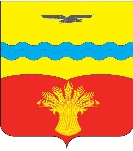 Совет депутатовмуниципального образованияКинзельский сельсоветКрасногвардейского района Оренбургской областичетвертого созывас. КинзелькаРЕШЕНИЕ11.11.2022                                                                                                                № 17/1О внесении изменений и дополнений в решение Совета депутатов муниципального образования Кинзельский сельсовет от  22.12.2021 года      № 10/3 «О бюджете муниципального образования Кинзельский сельсовет на 2022 год и на плановый период 2023 и 2024 годов»В соответствии с Бюджетным кодексом Российской Федерации, Уставом муниципального образования Кинзельский сельсовет Красногвардейского района Оренбургской области, Положением «О бюджетном процессе в муниципальном образовании Кинзельский сельсовет»,  Совет депутатов решил:1. Внести в решение Совета депутатов муниципального образования Кинзельский сельсовет Красногвардейского   района  Оренбургской области от 22.12.2021 года № 10/3 «О бюджете муниципального образования Кинзельский сельсовет на 2022 год и на плановый период 2023 и 2024 годов» изменения  и дополнения согласно приложению.2. Установить, что настоящее решение вступает в силу после обнародования.Возложить контроль за исполнением  настоящего решения на постоянную комиссию по вопросам финансово–экономического развития и сельскому хозяйству.Председатель Совета депутатов                                                     Т.Н. ЮркоГлава сельсовета                                                                               Г.Н. РаботяговРазослано: в дело, администрации района, прокуратуру района, финансовому отделу.Приложениек решению Совета депутатов муниципального образования Кинзельский сельсоветот 11.11.2022 г. № 17/1Изменения и дополнения вносимые в решенияСовета депутатов муниципального образованияКинзельский сельсовет от 22.12.2021г. №10/3«О бюджете муниципального образования Кинзельский сельсовет на 2022 год и на плановый период 2023 и 2024 годов»    3. Приложения  3 - 5, 7  изложить в новой редакции.Приложение № 3к бюджету муниципального образования Кинзельский сельсовет на 2022 годи на плановый период 2023 и 2024 годов(в редакции решения Советадепутатов муниципального образованияКинзельский сельсоветот 11.11 2022 № 17/1Распределение бюджетных ассигнований бюджета поселения по разделам и подразделам классификации расходов бюджета поселения на 2022 год и на плановый период 2023 и 2024 годов                (тыс. рублей)Приложение № 4к бюджету муниципального образования Кинзельский сельсовет на 2022 годи на плановый период 2023 и 2024 годов(в редакции решения Советадепутатов муниципального образованияКинзельский сельсоветот 11.11 2022 № 17/1Ведомственная структура расходов бюджета поселения на 2022 год и на плановый период 2023 и 2024 годов       (тысяч рублей)Приложение № 5к бюджету муниципального образования Кинзельский сельсовет на 2022 годи на плановый период 2023 и 2024 годов(в редакции решения Советадепутатов муниципального образованияКинзельский сельсоветот 11.112022 № 17/1Распределение бюджетных ассигнований бюджета поселения по разделам, подразделам, целевым статьям (муниципальным программам и непрограммным направлениям деятельности), группам и подгруппам видам расходов классификации расходов на 2022 год и на плановый период 2023 и 2024 годов       (тысяч рублей)Приложение № 7к бюджету муниципального образования Кинзельский сельсовет на 2022 годи на плановый период 2023 и 2024 годов(в редакции решения Советадепутатов муниципального образованияКинзельский сельсоветот 11.11 2022 № 17/1Распределение бюджетных ассигнований бюджета поселения по целевым статьям (муниципальным программам и непрограммным направлениям деятельности), разделам, подразделам, группам и подгруппам видов расходов классификации расходов на 2022 год и на плановый период 2023 и 2024 годов(тысяч рублей)Наименование РзПр2022г2023г2023г2024г1234556Общегосударственные вопросы01004526,03961,03961,03880,0Функционирование высшего должностного лица субъекта Российской Федерации и муниципального образования0102870,0870,0870,0870,0Функционирование Правительства Российской Федерации, высших  исполнительной органов государственной власти субъектов Российской Федерации, местных администраций01043656,03091,03091,03010,0Национальная оборона0200104,8108,3108,3112,1Мобилизационная и вневойсковая подготовка0203104,8108,3108,3112,1Национальная безопасность и правоохранительная деятельность03001265,01265,01265,01605,0Защита населения и территории от чрезвычайных ситуаций природного и техногенного характера, пожарная безопасность03101260,01260,01260,01600,0Другие вопросы в области национальной безопасности и правоохранительной деятельности03145,05,05,05,0Национальная экономика04001164,4675,2675,2717,6Дорожное хозяйство (дорожные фонды)04091013,4584,2584,2596,6Другие вопросы в области национальной экономики0412151,091,091,0121,0Жилищно-коммунальное хозяйство05003230,41530,01530,01221,0Жилищное хозяйство050130,035,035,040,0Коммунальное хозяйство05021037,4600,0600,0350,0Благоустройство05032163,0895,0895,0831,0Культура,  кинематография08002788,22588,22588,22728,1Культура 08012788,22588,22588,22728,1Физическая культура и спорт110040,040,040,040,0Физическая культура 110140,040,040,040,0Межбюджетные трансферты общего характера бюджетам бюджетной системы Российской Федерации140095,695,695,695,6Прочие межбюджетные трансферты140395,695,695,695,6Условно утвержденные расходы0,0260,4541,5541,5ВСЕГО РАСХОДОВ13214,410523,710523,710940,9НаименованиеВедРзПрЦСРВР 2022год2023 год2024 год12333456789Администрация Кинзельского сельсовета01513214,410523,710940,9ОБЩЕГОСУДАРСТВЕННЫЕ ВОПРОСЫ0150101014526,03961,03880,0Функционирование высшего должностного лица субъекта Российской Федерации и муниципального образования01501010102870,0870,0870,0Муниципальная программа "Устойчивое развитие  территории муниципального образования"0150101010231.0.00.00000870,0870,0870,0Подпрограмма "Обеспечение реализации муниципальной Программы "Устойчивое развитие территории  муниципального образования"0150101010231.1.00.00000870,0870,0870,0Основное мероприятие "Содержание органов местного самоуправления"0150101010231.1.01.00000870,0870,0870,0Глава муниципального образования0150101010231.1.01.10010870,0870,0870,0Расходы на выплаты персоналу государственных (муниципальных) органов0150101010231.1.01.10010120870,0870,0870,0Функционирование Правительства Российской Федерации, высших исполнительных органов государственной власти субъектов Российской Федерации, местных администраций015010101043656,03091,03010,0Муниципальная программа "Устойчивое развитие  территории муниципального образования"0150101010431.0.00.000003656,03091,03010,0Подпрограмма "Обеспечение реализации муниципальной Программы "Устойчивое развитие территории  муниципального образования"0150101010431.1.00.000003656,03091,03010,0Основное мероприятие "Содержание органов местного самоуправления"0150101010431.1.01.000003656,03091,03010,0Центральный аппарат0150101010431.1.01.100203221,02716,02635,0Расходы на выплаты персоналу государственных (муниципальных) органов0150101010431.1.01.100201201181,01236,01236,0Иные закупки товаров, работ и услуг для обеспечения государственных (муниципальных) нужд0150101010431.1.01.100202401778,01343,01262,0Уплата налогов, сборов и иных платежей0150101010431.1.01.10020850262,0137,0137,0Технический и обслуживающий персонал0150101010431.1.01.10021435,0375,0375,0Расходы на выплаты техническому и обслуживающему персоналу0150101010431.1.01.10021120435,0375,0375,0НАЦИОНАЛЬНАЯ ОБОРОНА015020202104,8108,3112,1Мобилизационная и вневойсковая подготовка01502020203104,8108,3112,1Муниципальная программа "Устойчивое развитие  территории муниципального образования"0150202020331.0.00.00000104,8108,3112,1Подпрограмма "Обеспечение реализации муниципальной Программы "Устойчивое развитие территории  муниципального образования"0150202020331.1.00.00000104,8108,3112,1Основное мероприятие "Содержание органов местного самоуправления"0150202020331.1.01.00000104,8108,3112,1Осуществление первичного воинского учета органами местного самоуправления поселений, муниципальных и городских округов0150202020331.1.01.51180104,8108,3112,1Расходы на выплаты персоналу государственных (муниципальных) органов0150202020331.1.01.51180120104,8102,3106,1Иные закупки товаров, работ и услуг для обеспечения государственных (муниципальных) нужд0150202020331.1.01.511802400,06,06,0НАЦИОНАЛЬНАЯ БЕЗОПАСНОСТЬ И ПРАВООХРАНИТЕЛЬНАЯ ДЕЯТЕЛЬНОСТЬ0150303031265,01265,01605,0Защита населения и территории от чрезвычайных ситуаций природного и техногенного характера, пожарная безопасность015030303101260,01260,01600,0Муниципальная программа "Устойчивое развитие  территории муниципального образования"0150303031031.0.00.000001260,01260,01600,0Подпрограмма "Обеспечение безопасности жизнедеятельности населения в муниципальном образовании"0150303031031.3.00.000001260,01260,01600,0Основное мероприятие "Разработка и утверждение комплекса мер по обеспечению пожарной безопасности муниципальных учреждений и жилищного фонда"0150303031031.3.01.000001260,01260,01600,0Разработка и утверждение комплекса мер по обеспечению пожарной безопасности муниципальных учреждений и жилищного фонда0150303031031.3.01.600801260,01260,01600,0Иные закупки товаров, работ и услуг для обеспечения государственных (муниципальных) нужд0150303031031.3.01.600802401260,01260,01600,0Другие вопросы в области национальной безопасности и правоохранительной деятельности015030303145,05,05,0Муниципальная программа "Устойчивое развитие  территории муниципального образования"0150303031431.0.00.000005,05,05,0Подпрограмма "Обеспечение безопасности жизнедеятельности населения в муниципальном образовании"0150303031431.3.00.000005,05,05,0Основное мероприятие "Прочие мероприятия в области национальной безопасности и правоохранительной деятельности "0150303031431.3.02.000005,05,05,0Прочие мероприятия в области национальной безопасности и правоохранительной деятельности 0150303031431.3.02.600905,05,05,0Иные закупки товаров, работ и услуг для обеспечения государственных (муниципальных) нужд0150303031431.3.02.600902405,05,05,0НАЦИОНАЛЬНАЯ ЭКОНОМИКА0150404041164,4675,2717,6Дорожное хозяйство (дорожные фонды)015040404091013,4584,2596,6Муниципальная программа "Комплексное развитие транспортной инфраструктуры муниципального образования"0150404040932.0.00.000001013,4584,2596,6Подпрограмма "Содержание и ремонт автомобильных дорог общего пользования местного значения в муниципальном образовании"0150404040932.1.00.000001013,4584,2596,6Основное мероприятие "Содержание и ремонт автомобильных дорог общего пользования местного значения в муниципальном образовании"0150404040932.1.01.000001013,4584,2596,6Содержание автомобильных дорог и инженерных сооружений на них в границах поселений0150404040932.1.01.60110983,6584,2596,6Иные закупки товаров, работ и услуг для обеспечения государственных (муниципальных) нужд0150404040932.1.01.60110240983,6584,2596,6Межбюджетные трансферты на осуществление части полномочий по решению вопросов местного значения в соответствии с заключенными соглашениями (разработка и утверждение комплексной схемыорганизации дорожного движения муниципального образования в границах сельского поселения)0150404040932.1.01.6109029,80,00,0Иные межбюджетные трансферты0150404040932.1.01.6109054029,80,00,0Другие вопросы в области национальной экономики01504040412151,091,0121,0Муниципальная программа "Устойчивое развитие  территории муниципального образования"0150404041231.0.00.00000151,091,0121,0Подпрограмма "Развитие системы градорегулирования в  муниципальном образовании"0150404041231.4.00.00000151,091,0121,0Основное мероприятие "Подготовка документов для внесения в государственный кадастр недвижимости сведений о границах муниципальных образований, границах населенных пунктов, территориальных зонах, зонах с особыми условиями использования территорий"0150404041231.4.03.00000150,090,0120,0Подготовка документов для внесения в государственный кадастр недвижимости сведений о границах муниципальных образований, границах населенных пунктов, территориальных зонах, зонах с особыми условиями использования территорий0150404041231.4.03.60280150,090,0120,0Иные закупки товаров, работ и услуг для обеспечения государственных (муниципальных) нужд0150404041231.4.03.60280240150,090,0120,0Основное мероприятие «Передача к осуществлению части полномочий администрации поселения по развитию системы градорегулирования в муниципальном образовании»0150404041231 4 04 000001,01,01,0Межбюджетные трансферты бюджетам муниципальных районов на осуществление части полномочий администрации поселения по развитию системы градорегулирования в муниципальном образовании0150404041231 4 04 610801,01,01,0Иные межбюджетные трансферты0150404041231 4 04 610805401,01,01,0ЖИЛИЩНО-КОММУНАЛЬНОЕ ХОЗЯЙСТВО0150505053230,41530,01221,0Жилищное хозяйство0150505050130,035,040,0Муниципальная программа «Комплексное развитие жилищно-коммунальной инфраструктуры и повышение уровня благоустройства на территории муниципального образования»0150505050133.0.00.0000030,035,040,0Подпрограмма "Комплексное развитие муниципального жилищного фонда"0150505050133.1.00.0000030,035,040,0Основное мероприятие "Содержание и ремонт муниципального жилищного фонда "0150505050133.1.01.0000030,035,040,0Капитальный ремонт и ремонт муниципального жилищного фонда0150505050133.1.01.6013030,035,040,0Иные закупки товаров, работ и услуг для обеспечения государственных (муниципальных) нужд0150505050133.1.01.6013024030,035,040,0Коммунальное хозяйство015050505021037,4600,0350,0Муниципальная программа «Комплексное развитие жилищно-коммунальной инфраструктуры и повышение уровня благоустройства на территории муниципального образования»0150505050233.0.00.000001037,4600,0350,0Подпрограмма "Комплексное развитие коммунальной инфраструктуры"0150505050233.2.00.000001037,4600,0350,0Основное мероприятие "Мероприятия  в области коммунального хозяйства "0150505050233.2.01.000001037,4600,0350,0Капитальный ремонт и ремонт объектов коммунальной инфраструктуры0150505050233.2.01.601501037,4600,0350,0Иные закупки товаров, работ и услуг для обеспечения государственных (муниципальных) нужд0150505050233.2.01.601502401037,4600,0350,0Благоустройство015050505032163,0895,0831,0Муниципальная программа «Комплексное развитие жилищно-коммунальной инфраструктуры и повышение уровня благоустройства на территории муниципального образования»0150505050333.0.00.000002163,0895,0831,0Подпрограмма "Повышение уровня благоустройства на территории муниципального образования"0150505050333.3.00.000002163,0895,0831,0Основное мероприятие "Мероприятия по повышению уровня благоустройства на территории муниципального образования "0150505050333.3.01.000001556,3895,0831,0Уличное освещение0150505050333.3.01.60170590,0570,0446,0Иные закупки товаров, работ и услуг для обеспечения государственных (муниципальных) нужд0150505050333.3.01.60170240590,0570,0446,0Организация и содержание мест захоронения0150505050333.3.01.60190135,035,035,0Иные закупки товаров, работ и услуг для обеспечения государственных (муниципальных) нужд0150505050333.3.01.60190240135,035,035,0Прочие мероприятия по благоустройству городских округов и поселений0150505050333.3.01.60200831,3290,0350,0Иные закупки товаров, работ и услуг для обеспечения государственных (муниципальных) нужд0150505050333.3.01.60200240831,3290,0350,0Основное мероприятие «Реализация приоритетного проекта «Вовлечение жителей Оренбургской области в процесс выбора и реализации проектов развития общественной инфраструктуры, основанных на местных инициативах»»0150505050333.3.П5.00000606,70,00,0Реализация инициативных проектов (Ремонт ограждения кладбища)0150505050333.3.П5.S1404606,70,00,0Иные закупки товаров, работ и услуг для обеспечения государственных (муниципальных) нужд0150505050333.3.П5.S1404240606,70,00,0КУЛЬТУРА, КИНЕМАТОГРАФИЯ0150808082788,22588,22728,1Культура015080808012788,22588,22728,1Муниципальная программа "Устойчивое развитие  территории муниципального образования"0150808080131.0.00.000002788,22588,22728,1Подпрограмма "Развитие культуры в  муниципальном образовании"0150808080131.5.00.000002788,22588,22728,1Основное мероприятие "Организация и обеспечение досуга жителей поселения услугами организаций культуры"0150808080131.5.01.000002788,22588,22728,1Мероприятия в сфере культуры и кинематографии01501508010131.5.01.60210160,080,0179,9Иные закупки товаров, работ и услуг для обеспечения государственных (муниципальных) нужд01501508010131.5.01.60210240160,080,0179,9Дома культуры и другие учреждения культуры (за исключением библиотек, музеев, театров, концертных и других организаций исполнительских искусств)01501508010131.5.01.60220946,0830,0870,0Иные закупки товаров, работ и услуг для обеспечения государственных (муниципальных) нужд01501508010131.5.01.60220240946,0830,0870,0Библиотеки01501508010131.5.01.6023031,031,031,0Иные закупки товаров, работ и услуг для обеспечения государственных (муниципальных) нужд01501508010131.5.01.6023024031,031,031,0Межбюджетные трансферты бюджетам муниципальных районов из бюджетов поселений на осуществление части полномочий по решению вопросов местного значения в соответствии с заключенными соглашениями (услуги организации культуры)01501508010131.5.01.610201037,51033,51033,5Иные межбюджетные трансферты01501508010131.5.01.610205401037,51033,51033,5Межбюджетные трансферты бюджетам муниципальных районов из бюджетов поселений на осуществление части полномочий по решению вопросов местного значения в соответствии с заключенными соглашениями (библиотеки)01501508010131.5.01.61030613,7613,7613,7Иные межбюджетные трансферты01501508010131.5.01.61030540613,7613,7613,7ФИЗИЧЕСКАЯ КУЛЬТУРА И СПОРТ0150151140,040,040,0Физическая культура01501511010140,040,040,0Муниципальная программа "Устойчивое развитие  территории муниципального образования"01501511010131.0.00.0000040,040,040,0Подпрограмма "Развитие физической культуры и спорта в  муниципальном образовании"01501511010131.6.00.0000040,040,040,0Основное мероприятие "Мероприятия в области  спорта и физической культуры"01501511010131.6.01.0000040,040,040,0Мероприятия в области спорта и физической культуры01501511010131.6.01.6025040,040,040,0Иные закупки товаров, работ и услуг для обеспечения государственных (муниципальных) нужд01501511010131.6.01.6025024040,040,040,0МЕЖБЮДЖЕТНЫЕ ТРАНСФЕРТЫ ОБЩЕГО ХАРАКТЕРА БЮДЖЕТАМ БЮДЖЕТНОЙ СИСТЕМЫ РОССИЙСКОЙ ФЕДЕРАЦИИ0150151495,695,695,6Прочие межбюджетные трансферты общего характера01501514030395,695,695,6Муниципальная программа "Устойчивое развитие  территории муниципального образования"01501514030331.0.00.0000095,695,695,6Подпрограмма "Обеспечение реализации муниципальной Программы "Устойчивое развитие территории  муниципального образования"01501514030331.1.00.0000095,695,695,6Основное мероприятие "Содержание органов местного самоуправления"01501514030331.1.01.0000095,695,695,6Межбюджетные трансферты бюджетам муниципальных районов из бюджетов поселений на осуществление части полномочий по решению вопросов местного значения в соответствии с заключенными соглашениями (внешний муниципальный финансовый контроль)01501514030331.1.01.6101025,825,825,8Иные межбюджетные трансферты01501514030331.1.01.6101054025,825,825,8Межбюджетные трансферты бюджетам муниципальных районов из бюджетов поселений на осуществление части полномочий по решению вопросов местного значения в соответствии с заключенными соглашениями (по формированию и обеспечению деятельности комиссии по соблюдению требований к служебному поведению муниципальных служащих и урегулированию конфликта интересов)01501514030331.1.01.610500,30,30,3Иные межбюджетные трансферты01501514030331.1.01.610505400,30,30,3Межбюджетные трансферты бюджетам муниципальных районов из бюджетов поселений на осуществление части полномочий по решению вопросов местного значения в соответствии с заключенными соглашениями (осуществление муниципального земельного контроля)01501514030331.1.01.6107069,569,569,5Иные межбюджетные трансферты01501514030331.1.01.6107054069,569,569,5Условно утвержденные расходы0,0260,4541,5ИТОГО РАСХОДОВ13214,410523,710940,9НаименованиеРзПрЦСРВР2022 год2023 год2024 год12345678ОБЩЕГОСУДАРСТВЕННЫЕ ВОПРОСЫ014526,03961,03880,0Функционирование высшего должностного лица субъекта Российской Федерации и муниципального образования0102870,0870,0870,0Муниципальная программа "Устойчивое развитие  территории муниципального образования"010231.0.00.00000870,0870,0870,0Подпрограмма "Обеспечение реализации муниципальной Программы "Устойчивое развитие территории  муниципального образования"010231.1.00.00000870,0870,0870,0Основное мероприятие "Содержание органов местного самоуправления"010231.1.01.00000870,0870,0870,0Глава муниципального образования010231.1.01.10010870,0870,0870,0Расходы на выплаты персоналу государственных (муниципальных) органов010231.1.01.10010120870,0870,0870,0Функционирование Правительства Российской Федерации, высших исполнительных органов государственной власти субъектов Российской Федерации, местных администраций01043656,03091,03010,0Муниципальная программа "Устойчивое развитие  территории муниципального образования"010431.0.00.000003656,03091,03010,0Подпрограмма "Обеспечение реализации муниципальной Программы "Устойчивое развитие территории  муниципального образования"010431.1.00.000003656,03091,03010,0Основное мероприятие "Содержание органов местного самоуправления"010431.1.01.000003656,03091,03010,0Центральный аппарат010431.1.01.100203221,02716,02635,0Расходы на выплаты персоналу государственных (муниципальных) органов010431.1.01.100201201181,01236,01236,0Иные закупки товаров, работ и услуг для обеспечения государственных (муниципальных) нужд010431.1.01.100202401778,01343,01262,0Уплата налогов, сборов и иных платежей010431.1.01.10020850262,0137,0137,0Технический и обслуживающий персонал010431.1.01.10021435,0375,0375,0Расходы на выплаты техническому и обслуживающему персоналу010431.1.01.10021120435,0375,0375,0НАЦИОНАЛЬНАЯ ОБОРОНА02104,8108,3112,1Мобилизационная и вневойсковая подготовка0203104,8108,3112,1Муниципальная программа "Устойчивое развитие  территории муниципального образования"020331.0.00.00000104,8108,3112,1Подпрограмма "Обеспечение реализации муниципальной Программы "Устойчивое развитие территории  муниципального образования"020331.1.00.00000104,8108,3112,1Основное мероприятие "Содержание органов местного самоуправления"020331.1.01.00000104,8108,3112,1Осуществление первичного воинского учета органами местного самоуправления поселений, муниципальных и городских округов020331.1.01.51180104,8108,3112,1Расходы на выплаты персоналу государственных (муниципальных) органов020331.1.01.51180120104,8102,3106,1Иные закупки товаров, работ и услуг для обеспечения государственных (муниципальных) нужд020331.1.01.511802400,06,06,0НАЦИОНАЛЬНАЯ БЕЗОПАСНОСТЬ И ПРАВООХРАНИТЕЛЬНАЯ ДЕЯТЕЛЬНОСТЬ031265,01265,01605,0Защита населения и территории от чрезвычайных ситуаций природного и техногенного характера, пожарная безопасность03101260,01260,01600,0Муниципальная программа "Устойчивое развитие  территории муниципального образования"031031.0.00.000001260,01260,01600,0Подпрограмма "Обеспечение безопасности жизнедеятельности населения в муниципальном образовании"031031.3.00.000001260,01260,01600,0Основное мероприятие "Разработка и утверждение комплекса мер по обеспечению пожарной безопасности муниципальных учреждений и жилищного фонда"031031.3.01.000001260,01260,01600,0Разработка и утверждение комплекса мер по обеспечению пожарной безопасности муниципальных учреждений и жилищного фонда031031.3.01.600801260,01260,01600,0Иные закупки товаров, работ и услуг для обеспечения государственных (муниципальных) нужд031031.3.01.600802401260,01260,01600,0Другие вопросы в области национальной безопасности и правоохранительной деятельности03145,05,05,0Муниципальная программа "Устойчивое развитие  территории муниципального образования"031431.0.00.000005,05,05,0Подпрограмма "Обеспечение безопасности жизнедеятельности населения в муниципальном образовании"031431.3.00.000005,05,05,0Основное мероприятие "Прочие мероприятия в области национальной безопасности и правоохранительной деятельности "031431.3.02.000005,05,05,0Прочие мероприятия в области национальной безопасности и правоохранительной деятельности 031431.3.02.600905,05,05,0Иные закупки товаров, работ и услуг для обеспечения государственных (муниципальных) нужд031431.3.02.600902405,05,05,0НАЦИОНАЛЬНАЯ ЭКОНОМИКА041164,4675,2717,6Дорожное хозяйство (дорожные фонды)04091013,4584,2596,6Муниципальная программа "Комплексное развитие транспортной инфраструктуры муниципального образования"040932.0.00.000001013,4584,2596,6Подпрограмма "Содержание и ремонт автомобильных дорог общего пользования местного значения в муниципальном образовании"040932.1.00.000001013,4584,2596,6Основное мероприятие "Содержание и ремонт автомобильных дорог общего пользования местного значения в муниципальном образовании"040932.1.01.000001013,4584,2596,6Содержание автомобильных дорог и инженерных сооружений на них в границах поселений040932.1.01.60110983,6584,2596,6Иные закупки товаров, работ и услуг для обеспечения государственных (муниципальных) нужд040932.1.01.60110240983,6584,2596,6Межбюджетные трансферты на осуществление части полномочий по решению вопросов местного значения в соответствии с заключенными соглашениями (разработка и утверждение комплексной схемыорганизации дорожного движения муниципального образования в границах сельского поселения)040932.1.01.6109029,80,00,0Иные межбюджетные трансферты040932.1.01.6109054029,80,00,0Другие вопросы в области национальной экономики0412151,091,0121,0Муниципальная программа "Устойчивое развитие  территории муниципального образования"041231.0.00.00000151,091,0121,0Подпрограмма "Развитие системы градорегулирования в  муниципальном образовании"041231.4.00.00000151,091,0121,0Основное мероприятие "Подготовка документов для внесения в государственный кадастр недвижимости сведений о границах муниципальных образований, границах населенных пунктов, территориальных зонах, зонах с особыми условиями использования территорий"041231.4.03.00000150,090,0120,0Подготовка документов для внесения в государственный кадастр недвижимости сведений о границах муниципальных образований, границах населенных пунктов, территориальных зонах, зонах с особыми условиями использования территорий041231.4.03.60280150,090,0120,0Иные закупки товаров, работ и услуг для обеспечения государственных (муниципальных) нужд041231.4.03.60280240150,090,0120,0Основное мероприятие «Передача к осуществлению части полномочий администрации поселения по развитию системы градорегулирования в муниципальном образовании»041231 4 04 000001,01,01,0Межбюджетные трансферты бюджетам муниципальных районов на осуществление части полномочий администрации поселения по развитию системы градорегулирования в муниципальном образовании041231 4 04 610801,01,01,0Иные межбюджетные трансферты041231 4 04 610805401,01,01,0ЖИЛИЩНО-КОММУНАЛЬНОЕ ХОЗЯЙСТВО053230,41530,01221,0Жилищное хозяйство050130,035,040,0Муниципальная программа «Комплексное развитие жилищно-коммунальной инфраструктуры и повышение уровня благоустройства на территории муниципального образования»050133.0.00.0000030,035,040,0Подпрограмма "Комплексное развитие муниципального жилищного фонда"050133.1.00.0000030,035,040,0Основное мероприятие "Содержание и ремонт муниципального жилищного фонда "050133.1.01.0000030,035,040,0Капитальный ремонт и ремонт муниципального жилищного фонда050133.1.01.6013030,035,040,0Иные закупки товаров, работ и услуг для обеспечения государственных (муниципальных) нужд050133.1.01.6013024030,035,040,0Коммунальное хозяйство05021037,4600,0350,0Муниципальная программа «Комплексное развитие жилищно-коммунальной инфраструктуры и повышение уровня благоустройства на территории муниципального образования»050233.0.00.000001037,4600,0350,0Подпрограмма "Комплексное развитие коммунальной инфраструктуры"050233.2.00.000001037,4600,0350,0Основное мероприятие "Мероприятия  в области коммунального хозяйства "050233.2.01.000001037,4600,0350,0Капитальный ремонт и ремонт объектов коммунальной инфраструктуры050233.2.01.601501037,4600,0350,0Иные закупки товаров, работ и услуг для обеспечения государственных (муниципальных) нужд050233.2.01.601502401037,4600,0350,0Благоустройство05032163,0895,0831,0Муниципальная программа «Комплексное развитие жилищно-коммунальной инфраструктуры и повышение уровня благоустройства на территории муниципального образования»050333.0.00.000002163,0895,0831,0Подпрограмма "Повышение уровня благоустройства на территории муниципального образования"050333.3.00.000002163,0895,0831,0Основное мероприятие "Мероприятия по повышению уровня благоустройства на территории муниципального образования "050333.3.01.000001556,3895,0831,0Уличное освещение050333.3.01.60170590,0570,0446,0Иные закупки товаров, работ и услуг для обеспечения государственных (муниципальных) нужд050333.3.01.60170240590,0570,0446,0Организация и содержание мест захоронения050333.3.01.60190135,035,035,0Иные закупки товаров, работ и услуг для обеспечения государственных (муниципальных) нужд050333.3.01.60190240135,035,035,0Прочие мероприятия по благоустройству городских округов и поселений050333.3.01.60200831,3290,0350,0Иные закупки товаров, работ и услуг для обеспечения государственных (муниципальных) нужд050333.3.01.60200240831,3290,0350,0Основное мероприятие «Реализация приоритетного проекта «Вовлечение жителей Оренбургской области в процесс выбора и реализации проектов развития общественной инфраструктуры, основанных на местных инициативах»»050333.3.П5.00000606,70,00,0Реализация инициативных проектов (Ремонт ограждения кладбища)050333.3.П5.S1404606,70,00,0Иные закупки товаров, работ и услуг для обеспечения государственных (муниципальных) нужд050333.3.П5.S1404240606,70,00,0КУЛЬТУРА, КИНЕМАТОГРАФИЯ082788,22588,22728,1Культура08012788,22588,22728,1Муниципальная программа "Устойчивое развитие  территории муниципального образования"080131.0.00.000002788,22588,22728,1Подпрограмма "Развитие культуры в  муниципальном образовании"080131.5.00.000002788,22588,22728,1Основное мероприятие "Организация и обеспечение досуга жителей поселения услугами организаций культуры"080131.5.01.000002788,22588,22728,1Мероприятия в сфере культуры и кинематографии080131.5.01.60210160,080,0179,9Иные закупки товаров, работ и услуг для обеспечения государственных (муниципальных) нужд080131.5.01.60210240160,080,0179,9Дома культуры и другие учреждения культуры (за исключением библиотек, музеев, театров, концертных и других организаций исполнительских искусств)080131.5.01.60220946,0830,0870,0Иные закупки товаров, работ и услуг для обеспечения государственных (муниципальных) нужд080131.5.01.60220240946,0830,0870,0Библиотеки080131.5.01.6023031,031,031,0Иные закупки товаров, работ и услуг для обеспечения государственных (муниципальных) нужд080131.5.01.6023024031,031,031,0Межбюджетные трансферты бюджетам муниципальных районов из бюджетов поселений на осуществление части полномочий по решению вопросов местного значения в соответствии с заключенными соглашениями (услуги организации культуры)080131.5.01.610201037,51033,51033,5Иные межбюджетные трансферты080131.5.01.610205401037,51033,51033,5Межбюджетные трансферты бюджетам муниципальных районов из бюджетов поселений на осуществление части полномочий по решению вопросов местного значения в соответствии с заключенными соглашениями (библиотеки)080131.5.01.61030613,7613,7613,7Иные межбюджетные трансферты080131.5.01.61030540613,7613,7613,7ФИЗИЧЕСКАЯ КУЛЬТУРА И СПОРТ1140,040,040,0Физическая культура110140,040,040,0Муниципальная программа "Устойчивое развитие  территории муниципального образования"110131.0.00.0000040,040,040,0Подпрограмма "Развитие физической культуры и спорта в  муниципальном образовании"110131.6.00.0000040,040,040,0Основное мероприятие "Мероприятия в области  спорта и физической культуры"110131.6.01.0000040,040,040,0Мероприятия в области спорта и физической культуры110131.6.01.6025040,040,040,0Иные закупки товаров, работ и услуг для обеспечения государственных (муниципальных) нужд110131.6.01.6025024040,040,040,0МЕЖБЮДЖЕТНЫЕ ТРАНСФЕРТЫ ОБЩЕГО ХАРАКТЕРА БЮДЖЕТАМ БЮДЖЕТНОЙ СИСТЕМЫ РОССИЙСКОЙ ФЕДЕРАЦИИ1495,695,695,6Прочие межбюджетные трансферты общего характера140395,695,695,6Муниципальная программа "Устойчивое развитие  территории муниципального образования"140331.0.00.0000095,695,695,6Подпрограмма "Обеспечение реализации муниципальной Программы "Устойчивое развитие территории  муниципального образования"140331.1.00.0000095,695,695,6Основное мероприятие "Содержание органов местного самоуправления"140331.1.01.0000095,695,695,6Межбюджетные трансферты бюджетам муниципальных районов из бюджетов поселений на осуществление части полномочий по решению вопросов местного значения в соответствии с заключенными соглашениями (внешний муниципальный финансовый контроль)140331.1.01.6101025,825,825,8Иные межбюджетные трансферты140331.1.01.6101054025,825,825,8Межбюджетные трансферты бюджетам муниципальных районов из бюджетов поселений на осуществление части полномочий по решению вопросов местного значения в соответствии с заключенными соглашениями (по формированию и обеспечению деятельности комиссии по соблюдению требований к служебному поведению муниципальных служащих и урегулированию конфликта интересов)140331.1.01.610500,30,30,3Иные межбюджетные трансферты140331.1.01.610505400,30,30,3Межбюджетные трансферты бюджетам муниципальных районов из бюджетов поселений на осуществление части полномочий по решению вопросов местного значения в соответствии с заключенными соглашениями (осуществление муниципального земельного контроля)140331.1.01.6107069,569,569,5Иные межбюджетные трансферты140331.1.01.6107054069,569,569,5Условно утвержденные расходы0,0260,4541,5ИТОГО РАСХОДОВ13214,410523,710940,9НаименованиеЦСРРЗПРВР2022 год2023 год2024 год12345678Муниципальная программа "Устойчивое развитие  территории муниципального образования"31000000008970,68149,18581,9Подпрограмма "Обеспечение реализации муниципальной Программы "Устойчивое развитие территории  муниципального образования"31100000004726,44164,94087,7Основное мероприятие "Содержание органов местного самоуправления"31101000004726,44164,94087,7Расходы на выплаты персоналу государственных (муниципальных) органов31101100100102120870,0870,0870,0Расходы на выплаты персоналу государственных (муниципальных) органов311011002001041201181,01236,01236,0Иные закупки товаров, работ и услуг для обеспечения государственных (муниципальных) нужд311011002001042401778,01343,01262,0Уплата налогов, сборов и иных платежей31101100200104850262,0137,0137,0Технический и обслуживающий персонал31101100210104120435,0375,0375,0Расходы на выплаты персоналу государственных (муниципальных) органов31101511800203120104,8102,3106,1Иные закупки товаров, работ и услуг для обеспечения государственных (муниципальных) нужд311015118002032400,06,06,0Иные межбюджетные трансферты3110161010140354025,825,825,8Иные межбюджетные трансферты311016105014035400,30,30,3Иные межбюджетные трансферты3110161070140354069,569,569,5Подпрограмма "Обеспечение безопасности жизнедеятельности населения в муниципальном образовании"31300000001265,01265,01605,0Основное мероприятие "Разработка и утверждение комплекса мер по обеспечению пожарной безопасности муниципальных учреждений и жилищного фонда"31301000001260,01260,01600,0Иные закупки товаров, работ и услуг для обеспечения государственных (муниципальных) нужд313016008003102401260,01260,01600,0Основное мероприятие "Прочие мероприятия в области национальной безопасности и правоохранительной деятельности "31302000005,05,05,0Иные закупки товаров, работ и услуг для обеспечения государственных (муниципальных) нужд313026009003142405,05,05,0Подпрограмма "Развитие системы градорегулирования в  муниципальном образовании"3140000000151,091,0121,0Основное мероприятие "Подготовка документов для внесения в государственный кадастр недвижимости сведений о границах муниципальных образований, границах населенных пунктов, территориальных зонах, зонах с особыми условиями использования территорий"3140300000150,090,0120,0Иные закупки товаров, работ и услуг для обеспечения государственных (муниципальных) нужд31403602800412240150,090,0120,0Основное мероприятие «Передача к осуществлению части полномочий администрации поселения по развитию системы градорегулирования в муниципальном образовании»3 14 04 000001,01,01,0Межбюджетные трансферты бюджетам муниципальных районов на осуществление части полномочий администрации поселения по развитию системы градорегулирования в муниципальном образовании3 14 04 610801,01,01,0Иные межбюджетные трансферты3 14 04 6108004125401,01,01,0Подпрограмма "Развитие культуры в  муниципальном образовании"31500000002788,22588,22728,1Основное мероприятие "Организация и обеспечение досуга жителей поселения услугами организаций культуры"31501000002788,22588,22728,1Иные закупки товаров, работ и услуг для обеспечения государственных (муниципальных) нужд31501602100801240160,080,0179,9Иные закупки товаров, работ и услуг для обеспечения государственных (муниципальных) нужд31501602200801240946,0830,0870,0Иные закупки товаров, работ и услуг для обеспечения государственных (муниципальных) нужд3150160230080124031,031,031,0Иные межбюджетные трансферты315016102008015401037,51033,51033,5Иные межбюджетные трансферты31501610300801540613,7613,7613,7Подпрограмма "Развитие физической культуры и спорта в  муниципальном образовании"316000000040,040,040,0Основное мероприятие "Мероприятия в области  спорта и физической культуры"316010000040,040,040,0Иные закупки товаров, работ и услуг для обеспечения государственных (муниципальных) нужд3160160250110124040,040,040,0Муниципальная программа "Комплексное развитие транспортной инфраструктуры муниципального образования"32000000001013,4584,2596,6Подпрограмма "Содержание и ремонт автомобильных дорог общего пользования местного значения в муниципальном образовании"32100000001013,4584,2596,6Основное мероприятие "Содержание и ремонт автомобильных дорог общего пользования местного значения в муниципальном образовании"32101000001013,4584,2596,6Иные закупки товаров, работ и услуг для обеспечения государственных (муниципальных) нужд32101601100409240983,6584,2596,6Иные межбюджетные трансферты3210161090040954029,80,00,0Муниципальная программа «Комплексное развитие жилищно-коммунальной инфраструктуры и повышение уровня благоустройства на территории муниципального образования»33000000003230,41530,01221,0Подпрограмма "Комплексное развитие муниципального жилищного фонда"331000000030,035,040,0Основное мероприятие "Содержание и ремонт муниципального жилищного фонда "331010000030,035,040,0Иные закупки товаров, работ и услуг для обеспечения государственных (муниципальных) нужд3310160130050124030,035,040,0Подпрограмма "Комплексное развитие коммунальной инфраструктуры"33200000001037,4600,0350,0Основное мероприятие "Мероприятия  в области коммунального хозяйства "33201000001037,4600,0350,0Иные закупки товаров, работ и услуг для обеспечения государственных (муниципальных) нужд332016015005022401037,4600,0350,0Подпрограмма "Повышение уровня благоустройства на территории муниципального образования"33300000002163,0895,0831,0Основное мероприятие "Мероприятия по повышению уровня благоустройства на территории муниципального образования "33301000001556,3895,0831,0Иные закупки товаров, работ и услуг для обеспечения государственных (муниципальных) нужд33301601700503240590,0570,0446,0Иные закупки товаров, работ и услуг для обеспечения государственных (муниципальных) нужд33301601900503240135,035,035,0Иные закупки товаров, работ и услуг для обеспечения государственных (муниципальных) нужд33301602000503240831,3290,0350,0Основное мероприятие «Реализация приоритетного проекта «Вовлечение жителей Оренбургской области в процесс выбора и реализации проектов развития общественной инфраструктуры, основанных на местных инициативах»»333П500000606,70,00,0Иные закупки товаров, работ и услуг для обеспечения государственных (муниципальных) нужд333П5S14040503240606,70,00,0Условно утвержденные расходы0,0260,4541,5ИТОГО РАСХОДОВ13214,410523,710940,9